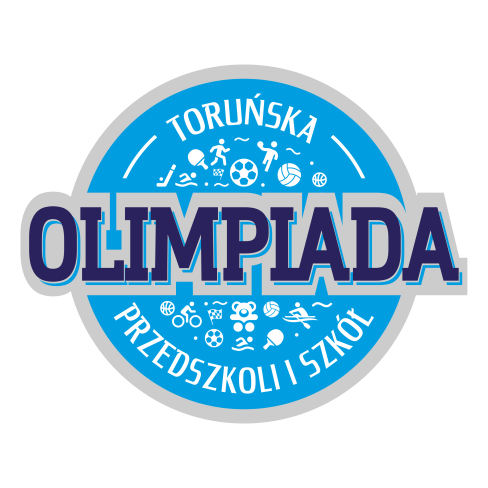 Toruń  21.10.2021r.TORUŃSKA OLIMPIADA PRZEDSZKOLI I SZKÓŁ2021/2022KOMUNIKAT SPORTOWYWYDZIAŁU SPORTU I TURYSTYKIURZĘDU MIASTA TORUNIATORUŃSKA MLODZIEŻOWA  LIGA SZÓSTEK PIŁKARSKICH CHŁOPCÓW „ORLIK”Kategoria - chłopcyGRUPY ELIMINACYJNEGRUPA A	 GRUPA B	       GRUPA C	        GRUPA D       	GRUPA E1.SP 8                   1.SP 24	       1.SP 28	         1.SP 35                       1.SP 15      2.EDUKACJA        2.SP 13	       2.SP 10	         2.SP 14                       2.SP 23.SP 6	                3.SP 27                     3.SP 34                 3.SP 5                         3.SP 3TERMINY I MIEJSCE ROZGRYWEKELIMINACJE - terminarz   GRUPA  A -     2.11.2021          Boisko MOSIR ul. Przy Skarpie 2a  godz. 11.30GRUPA  B -      3.11.2021         Boisko MOSIR ul. Przy Skarpie 2a  godz. 11.30GRUPA  C -      4.11.2021         Boisko MOSIR ul. Przy Skarpie 2a   godz. 11.30GRUPA  D-       5.11.2021         Boisko MOSIR ul. Przy Skarpie 2a   godz.11.30GRUPA  E -      8.11.2021         Boisko MOSIR ul. Przy Skarpie 2a   godz.11.30                                 System rozgrywekDo rozgrywek  ćwierćfinałowych  awansują   2 najlepsze drużyny  z grup eliminacyjnych i dwie drużyny  z 3 miejsc z  najlepszym bilansem REGULAMINZASADY ROZGRYWEK – zgodnie z przepisami gry PZPN.OBOWIĄZUJE OBUWIE HALOWE LUB OBUWIE Z MAŁYMI KORECZKAMI (turfy)Opiekun zespołu jest zobowiązany do dostarczenia koordynatorowi lub sędziemu zawodów imiennej listy zawodników potwierdzonej przez dyrektora szkoły przed turniejem eliminacyjnym. Uczniowie muszą posiadać ważne legitymacje szkolne w celu ewentualnej weryfikacji zawodnika.koordynator rozgrywek-Arkadiusz Wandowicztel.790-407-900  e-mail; werty12@poczta.fm